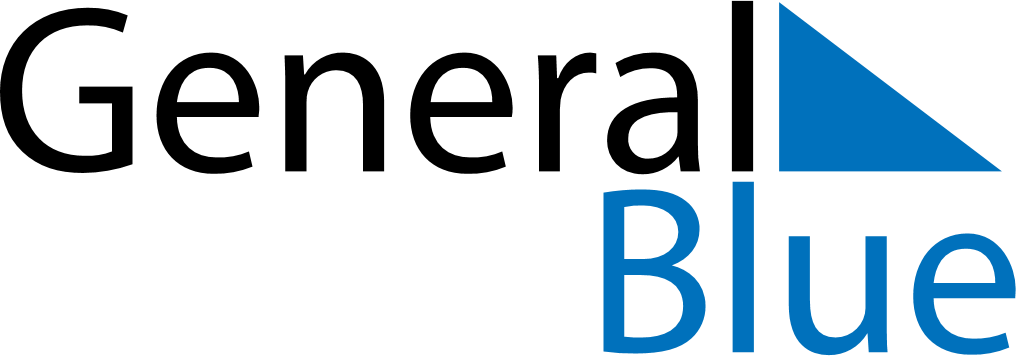 June 2024June 2024June 2024June 2024June 2024June 2024June 2024Trondheim, Trondelag, NorwayTrondheim, Trondelag, NorwayTrondheim, Trondelag, NorwayTrondheim, Trondelag, NorwayTrondheim, Trondelag, NorwayTrondheim, Trondelag, NorwayTrondheim, Trondelag, NorwaySundayMondayMondayTuesdayWednesdayThursdayFridaySaturday1Sunrise: 3:24 AMSunset: 11:07 PMDaylight: 19 hours and 42 minutes.23345678Sunrise: 3:22 AMSunset: 11:10 PMDaylight: 19 hours and 47 minutes.Sunrise: 3:20 AMSunset: 11:12 PMDaylight: 19 hours and 52 minutes.Sunrise: 3:20 AMSunset: 11:12 PMDaylight: 19 hours and 52 minutes.Sunrise: 3:18 AMSunset: 11:14 PMDaylight: 19 hours and 56 minutes.Sunrise: 3:16 AMSunset: 11:17 PMDaylight: 20 hours and 0 minutes.Sunrise: 3:14 AMSunset: 11:19 PMDaylight: 20 hours and 4 minutes.Sunrise: 3:13 AMSunset: 11:21 PMDaylight: 20 hours and 8 minutes.Sunrise: 3:11 AMSunset: 11:23 PMDaylight: 20 hours and 11 minutes.910101112131415Sunrise: 3:10 AMSunset: 11:25 PMDaylight: 20 hours and 15 minutes.Sunrise: 3:08 AMSunset: 11:27 PMDaylight: 20 hours and 18 minutes.Sunrise: 3:08 AMSunset: 11:27 PMDaylight: 20 hours and 18 minutes.Sunrise: 3:07 AMSunset: 11:28 PMDaylight: 20 hours and 21 minutes.Sunrise: 3:06 AMSunset: 11:30 PMDaylight: 20 hours and 24 minutes.Sunrise: 3:05 AMSunset: 11:31 PMDaylight: 20 hours and 26 minutes.Sunrise: 3:04 AMSunset: 11:33 PMDaylight: 20 hours and 28 minutes.Sunrise: 3:03 AMSunset: 11:34 PMDaylight: 20 hours and 30 minutes.1617171819202122Sunrise: 3:03 AMSunset: 11:35 PMDaylight: 20 hours and 32 minutes.Sunrise: 3:02 AMSunset: 11:36 PMDaylight: 20 hours and 33 minutes.Sunrise: 3:02 AMSunset: 11:36 PMDaylight: 20 hours and 33 minutes.Sunrise: 3:02 AMSunset: 11:36 PMDaylight: 20 hours and 34 minutes.Sunrise: 3:02 AMSunset: 11:37 PMDaylight: 20 hours and 35 minutes.Sunrise: 3:02 AMSunset: 11:37 PMDaylight: 20 hours and 35 minutes.Sunrise: 3:02 AMSunset: 11:38 PMDaylight: 20 hours and 35 minutes.Sunrise: 3:02 AMSunset: 11:38 PMDaylight: 20 hours and 35 minutes.2324242526272829Sunrise: 3:03 AMSunset: 11:38 PMDaylight: 20 hours and 35 minutes.Sunrise: 3:03 AMSunset: 11:38 PMDaylight: 20 hours and 34 minutes.Sunrise: 3:03 AMSunset: 11:38 PMDaylight: 20 hours and 34 minutes.Sunrise: 3:04 AMSunset: 11:37 PMDaylight: 20 hours and 33 minutes.Sunrise: 3:05 AMSunset: 11:37 PMDaylight: 20 hours and 31 minutes.Sunrise: 3:06 AMSunset: 11:36 PMDaylight: 20 hours and 30 minutes.Sunrise: 3:07 AMSunset: 11:35 PMDaylight: 20 hours and 28 minutes.Sunrise: 3:08 AMSunset: 11:34 PMDaylight: 20 hours and 25 minutes.30Sunrise: 3:10 AMSunset: 11:33 PMDaylight: 20 hours and 23 minutes.